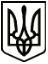 МЕНСЬКА МІСЬКА РАДАРОЗПОРЯДЖЕННЯ 23 грудня 2021 року	м. Мена	№ 475Про внесення змін до загального та спеціального фондів бюджету Менської міської територіальної громадиВідповідно до положень Бюджетного кодексу України, ст. 26 Закону України «Про місцеве самоврядування в Україні», рішення № 62 «Про бюджет Менської міської територіальної громади на 2021 рік» від 23.12.2020 року, за погодженням постійної комісії з питань планування, фінансів, бюджету, соціально-економічного розвитку, житлово-комунального господарства та комунального майна Менської міської ради:Зменшити видаткову частину загального фонду Менської міської ради по апарату управління в частині видатків на оплату інших енергоносіїв в сумі 8171,00 грн. Збільшити видатки спеціального фонду по виконанню інвестиційних проектів в рамках здійснення заходів щодо соціально-економічного розвитку окремих територій, а саме: - Менській міській раді в сумі 8171,00 грн., в тому числі: на «Будівництво мереж зовнішнього освітлення частини вул. Шевченка, вул. Лугова, вул. Пархоменка, вул. Перемоги від КТП-125 в с. Ліски, Менського району, Чернігівської області з виділенням черговості: ІІ черга - вул. Лугова, вул. Пархоменка, вул. Перемоги (коригування)» в сумі 4050,00 грн., на «Реконструкція в рамках відновлення системи вуличного освітлення частини вул. Мацуєва від КТП-62 в с. Блистова, Корюківського району, Чернігівської області» в сумі 4121,00 грн.(КПКВК 0110150 КЕКВ 2275-8171,00 грн.; КПКВК 0117363 КЕКВ 3122+4050,00 грн., КЕКВ 3142+4121,00 грн.)2. Збільшити дохідну частину спеціального фонду Менської міської ради по іншій діяльності у сфері державного управління на суму 69432,70 грн. (КД 25020100). Відповідно збільшити видаткову частину спеціального фонду для придбання предметів, матеріалів та інвентарю на суму 47932,7 гривень, для придбання обладнання і предметів довгострокового користування на суму 21500,00 грн. (оприбуткування ноутбука, меблів у ході реалізації проекту «Голос громади у місцевому самоврядуванні по програмі DOBRE»(КПКВК МБ 0110180 КЕКВ 2210 +47932,70 грн., КЕКВ 3110 +21500,00 грн.).3. Контроль за виконанням розпорядження покласти на постійну комісію з питань планування, фінансів, бюджету, соціально-економічного розвитку, житлово-комунального господарства та комунального майна Менської міської ради.Міський голова	Геннадій ПРИМАКОВ